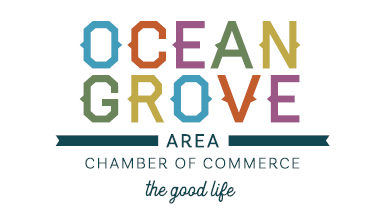 2022 Ocean Grove Area Chamber of Commerce Events cancellation policyCancellations:Our events are RAIN or SHINEThe vendor entry fee is refundable only with at least 15 days advance notice of cancellation from the vendor.COVID 19 related cancellations and cancellations out of our control or deemed “acts of God” will result in a credit to future events. No refunds will be issued. Event credits are issued on a case by case basis and must be discussed prior to event. Credits will not be issued for no shows.This policy is outlined in our application process, COVID procedures page and our acceptance paperwork. 